Red Rhino Wrestling Registration NightTuesday, October 21st, 2014      Slinger Elementary School Cafeteria      6:00-8:00pm. Who: 	4K - 2nd When: January – March 19thWhere: SHS Mezzanine or SES GymCost: $40 (includes practice t-shirt)Volunteer Fee: $50Practice: 1-2x a week, ending no later than 7:30 p.m. (Exact time, location and frequency TBD.)Who: 3rd – 8thWhen: December 2nd 2014 – March 19, 2015Where: SHS Mezzanine or SES GymCost: $85 (includes practice shirt)Volunteer Fee: $50Practice: 2x per week. (Exact time, location and frequency TBD.)*Middle school wrestlers will join our practices once the middle school season is finished. If you cannot attend registration night, please mail checks and registration to:Slinger Red RhinosPO Box 574Slinger, WI  53086Deadline for sign up is November 15th,  2014.USA Card Required: In the past, most wrestlers obtained a USA card to participate in tournaments. Last year our club became a USA sanctioned club, which means all Red Rhino wrestler’s must obtain the USA card and present it the first day of practice.  This card is your wrestler’s insurance for practice as well as tournaments.  You must have the USA card in order to practice. The cost is $40, and is valid for one calendar year.  Cards need to be purchased at:  http://www.usawmembership.com/Volunteer Fee: A $50 fee will be collected per FAMILY.  You will be required to volunteer 3 hours during the weekend of our tournament.  Your fee will be refunded at the end of the season if your volunteer hours have been completed. If you have questions in regards to the fee, please contact Jody Strupp at slingerwrestlingclub@gmail.com.  Keep an eye on our website for up to date information as well.  www.slingerwrestlingclub.com2014-2015 Slinger Rhino Registration FormDue November 15, 2014Wrestler’s  Name__________________________________________		Date of Birth  ___________________			Years of experience with Rhinos _______Address_________________________________________	City______________________	Zip_____________Parent Phone ______________________________________	Parent Email _______________________________________ Alternate Parent Phone ______________________________Alternate Parent Email ______________________________ School Attending____________________________	  Grade ______  Are there any medical conditions we should be aware of?		Yes_______	No_______Please explain ________________________________________________________________________________FEES:	4K-2nd  		$40	_____________		3rd – 8th		$85	_____________	Volunteer Fee		$50	____50.00_____		Total Due:	_______________________  (checks payable to Slinger Red Rhinos)Shirt Size (circle one):Youth  Sizes:	Sm.(6-8)	Med.(10-12)	Lg.(14-16) 	Adult Sizes:    	Small 		Med.		Lg.	XL	2XL 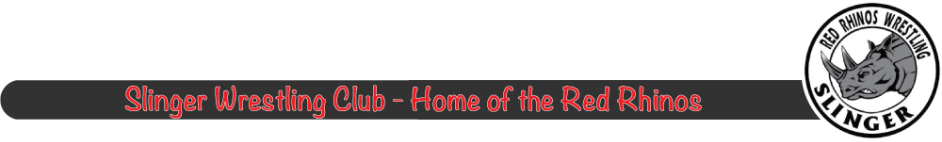 